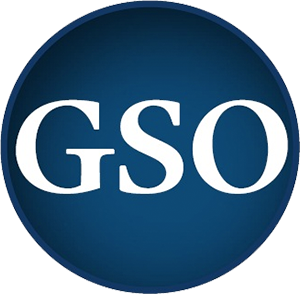 GSO Senate Regular Business Meeting AgendaOctober 3, 2018Crouse-Hinds 0105:30pmCall to OrderRoll CallSenate guest: NYPIRGVote to allow into meetingPresentationSenate guest: Matt WittekVote to allow into meetingPresentationApproval of Previous MinutesExecutive, Committee, and Other Leadership ReportsPresident’s Report Internal VP’s ReportRSO Officer Trainings – Reaching out this weekExternal VP’s ReportComptroller’s Report ASEE Special Programming ApplicationTSA Special Programming ApplicationISA Special Programming ApplicationAWM Start Up Fund ApplicationOld BusinessResolution 19.01New BusinessResolution 19.02Election: University Senator (1)Remarks for the RecordAnnouncementsNext Meeting: October 31, 2018 (Crouse-Hinds 010)Halloween party?Adjournment 